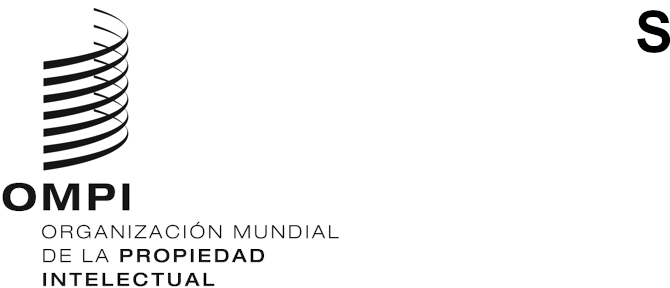 wo/cf/43/1 Prov.  p/a/58/1 Prov.  p/ec/62/1 Prov.  b/a/52/1 Prov.  b/ec/68/1 Prov.  n/a/42/1 Prov.  lo/a/42/1 Prov.  ipc/a/43/1 Prov.  PCT/A/54/1 Prov.  va/a/35/1 prov. wct/a/22/1 Prov.  wppt/a/22/1 Prov.  plt/a/21/1 Prov.  STLT/A/15/1 Prov.  MVT/A/7/1 Prov.  BTAP/A/3/1 Prov.ORIGINAL: inglésfecha: 19 de agosto de 2022Conferencia de la OMPI – Cuadragésimo tercer período de sesiones (18.º extraordinario)Unión Internacional para la Protección de la Propiedad Industrial (Unión de París) – Asamblea – Quincuagésimo octavo período de sesiones (33.º extraordinario)Unión Internacional para la Protección de la Propiedad Industrial (Unión de París) – Comité Ejecutivo – Sexagésimo segundo período de sesiones (58.º ordinario)Unión Internacional para la Protección de las Obras Literarias y Artísticas (Unión de Berna) – Asamblea – Quincuagésimo segundo período de sesiones (27.º extraordinario)Unión Internacional para la Protección de las Obras Literarias y Artísticas (Unión de Berna) – Comité Ejecutivo – Sexagésimo octavo período de sesiones (53.º ordinario)Unión Especial para la Clasificación Internacional de Productos y Servicios para el Registro de las Marcas (Unión de Niza) – Asamblea – Cuadragésimo segundo período de sesiones (17.º extraordinario)Unión Especial relativa a la Clasificación Internacional para los Dibujos y Modelos Industriales (Unión de Locarno) – Asamblea – Cuadragésimo segundo período de sesiones (18.º extraordinario)Unión Particular para la Clasificación Internacional de Patentes (Unión de la CIP) – Asamblea – Cuadragésimo tercer período de sesiones (20.º extraordinario)Unión Internacional de Cooperación en materia de Patentes (Unión del PCT) - Asamblea – Quincuagésimo cuarto período de sesiones (31.º extraordinario)Unión Especial para la Clasificación Internacional de los elementos figurativos de las marcas (Unión de Viena) – Asamblea – trigésimo quinto período de sesiones (16º extraordinario)Tratado de la OMPI sobre Derecho de Autor (WCT) – Asamblea – Vigésimo segundo período de sesiones (12.º extraordinario)Tratado de la OMPI sobre Interpretación o Ejecución y Fonogramas (WPPT) – Asamblea – Vigésimo segundo período de sesiones (12.º extraordinario)Tratado sobre el Derecho de Patentes (PLT) – Asamblea – Vigésimo primer período de sesiones (12º extraordinario)Tratado de Singapur sobre el Derecho de Marcas (STLT) – Asamblea – Decimoquinto período de sesiones (8.º extraordinario)Tratado de Marrakech para facilitar el acceso a las obras publicadas a las personas ciegas, con discapacidad visual o con otras dificultades para acceder al texto impreso. (Tratado de Marrakech) – Asamblea – Séptimo período de sesiones (7.º ordinario)Tratado de Beijing sobre Interpretaciones y Ejecuciones Audiovisuales (Tratado de Beijing) – Asamblea – Tercer período de sesiones (3.º ordinario)Ginebra, 14 a 22 de julio de 2022PROYECTOS DE INFORMEpreparados por la SecretaríaCada uno de los órganos mencionados anteriormente se reunió en los períodos de sesiones indicados con el fin de considerar los siguientes puntos del orden del día consolidado de la sexagésima tercera serie de reuniones de las Asambleas de la OMPI (documento A/63/1): 1, 2, 3, 4, 6, 8, 10.ii), 11, 19, 20 y 21.  Además, los Comités Ejecutivos de las Uniones de Paris y de Berna consideraron el punto 5.Los informes sobre esos puntos del orden del día figuran, en forma consolidada, en el proyecto de informe general de las Asambleas (documento A/63/10 Prov.).[Fin del documento]